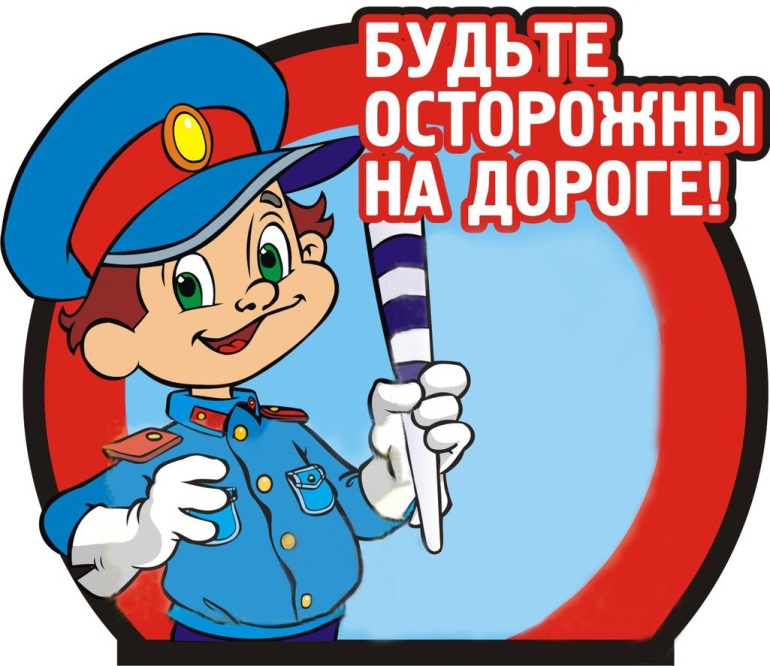 План проведения недели по ПДД 22.09-27.09.2021 г.Девиз: «Правилам движения – наше уважение»Цель: Создать условия для формирования культурных компетенций обучающихся как участников дорожного движения в целях обеспечения безопасного поведения на улицах и дорогах и профилактики детского дорожно-транспортного травматизма.Задачи:Усиление эффективности работы по предупреждению детского дорожно-транспортного травматизма.Закрепление знаний по Правилам дорожного движения среди учащихся.Повышение интереса обучающихся к занятиям по Правилам дорожного движения.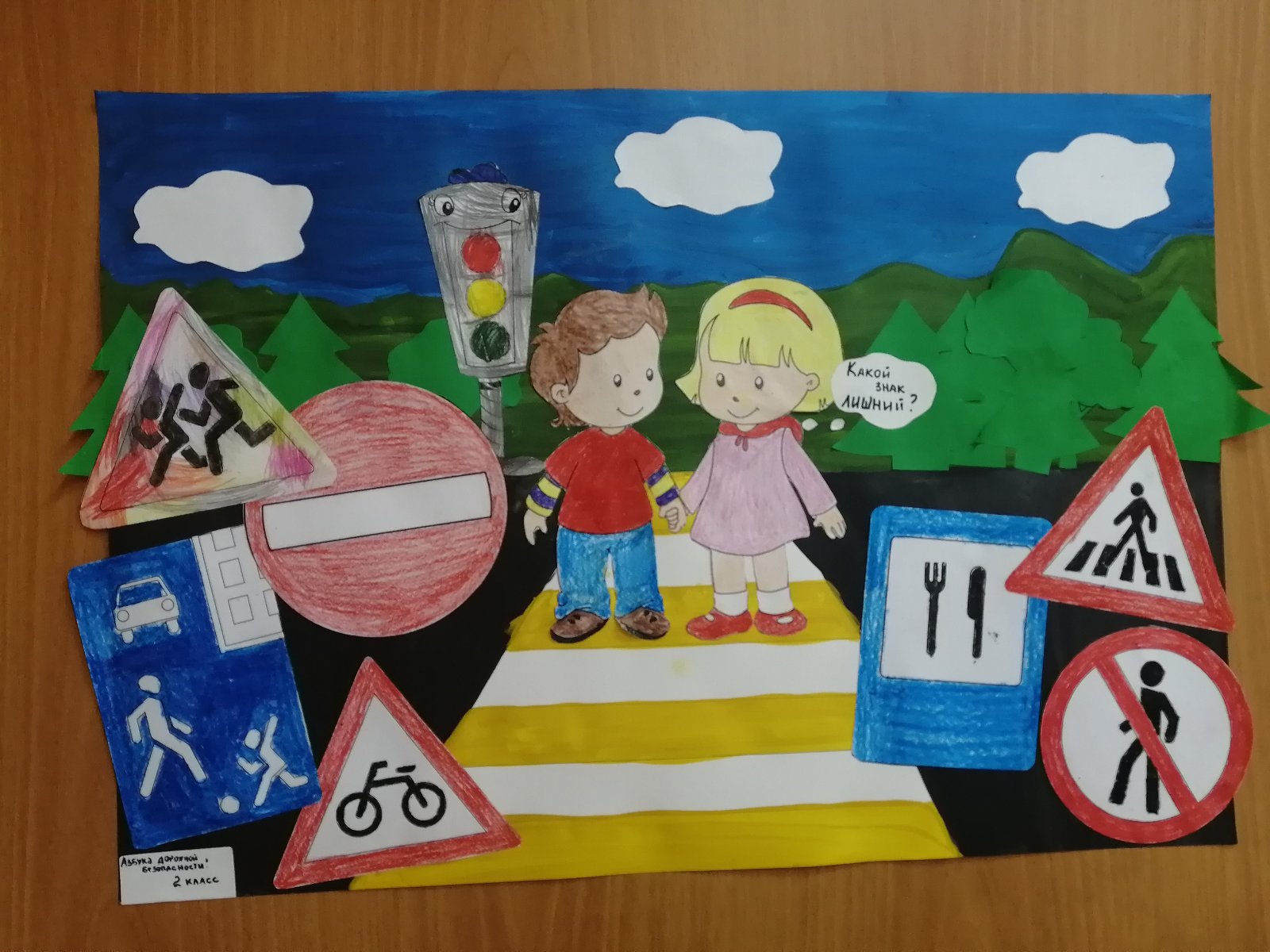 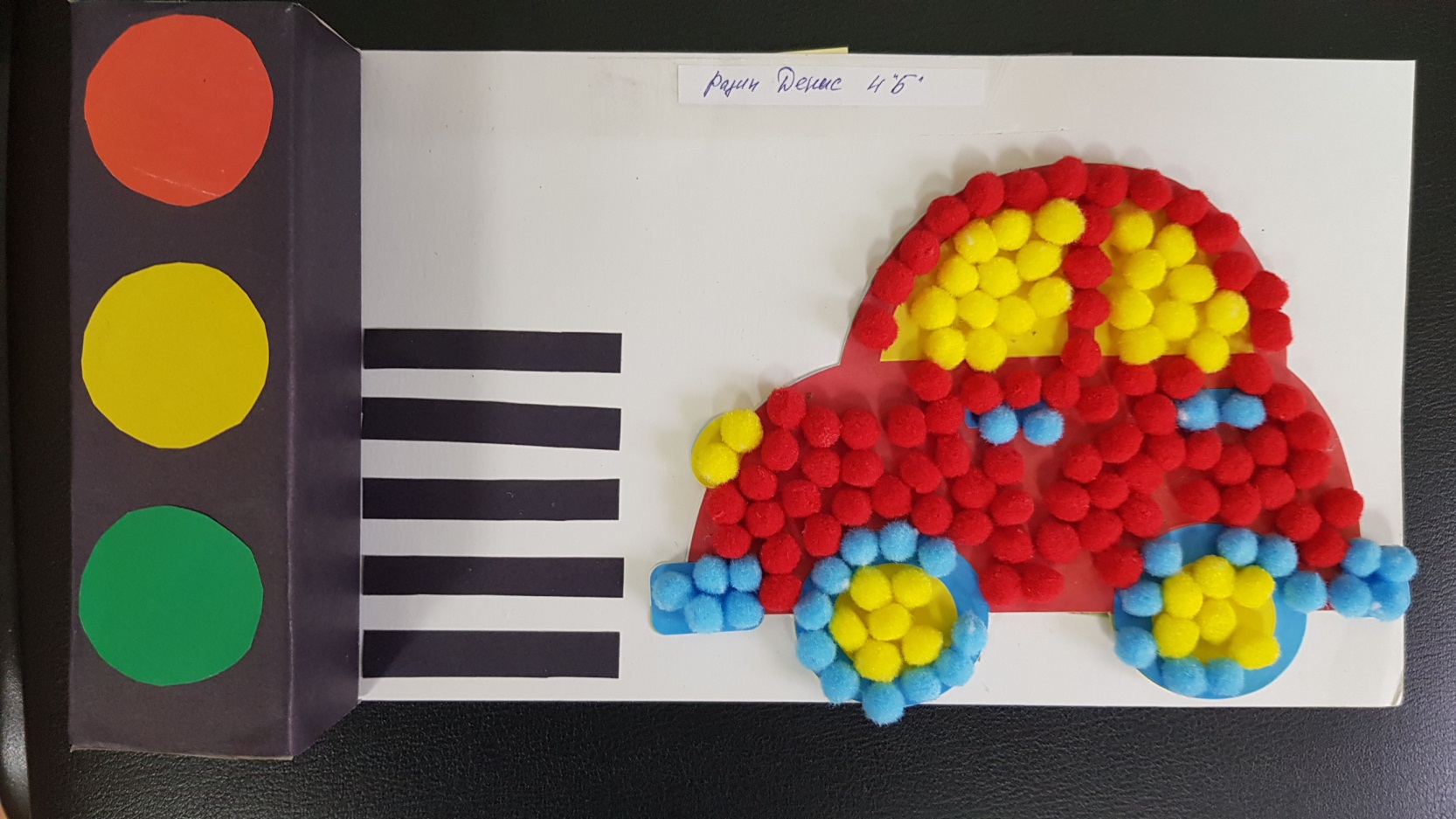 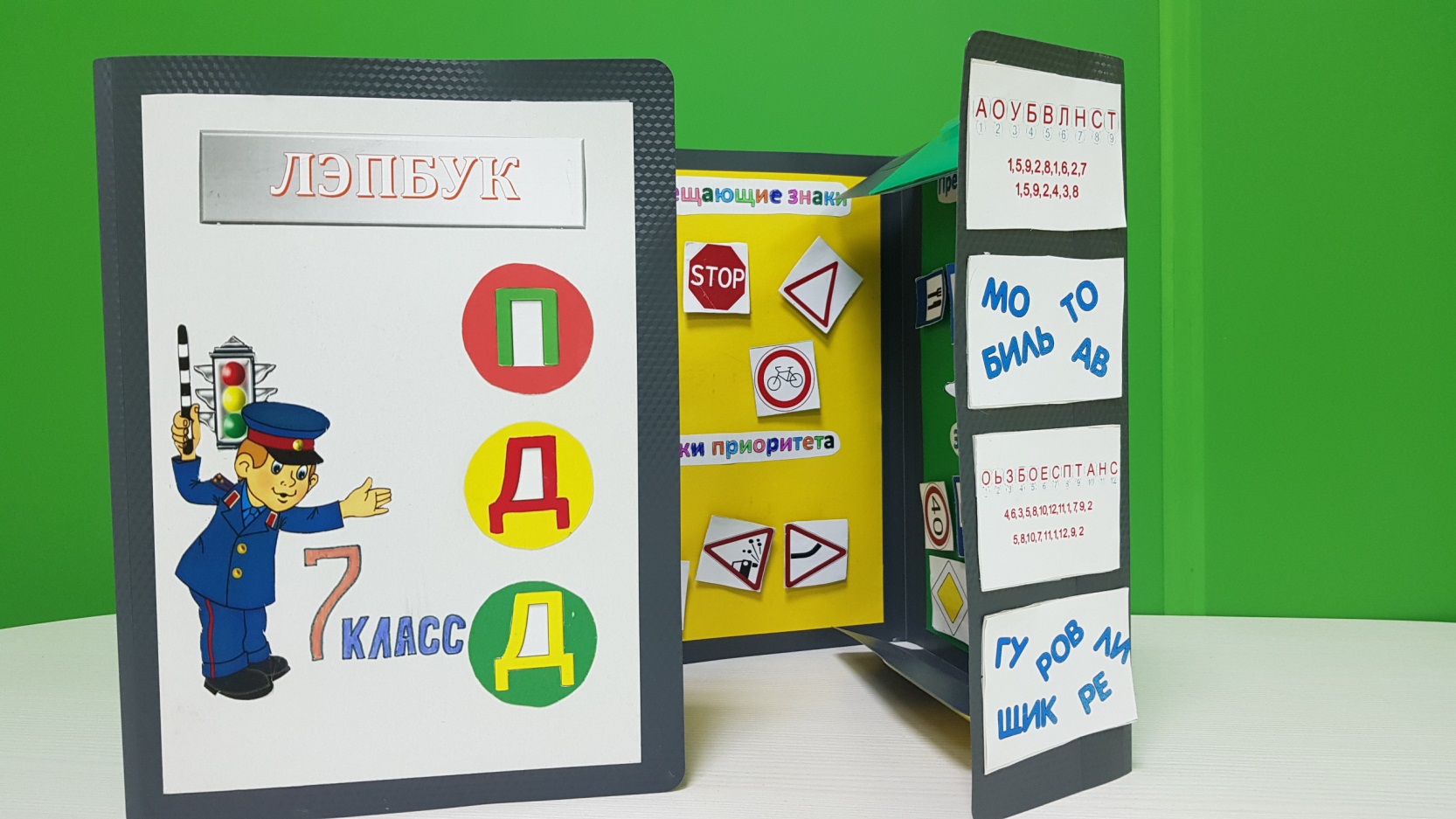 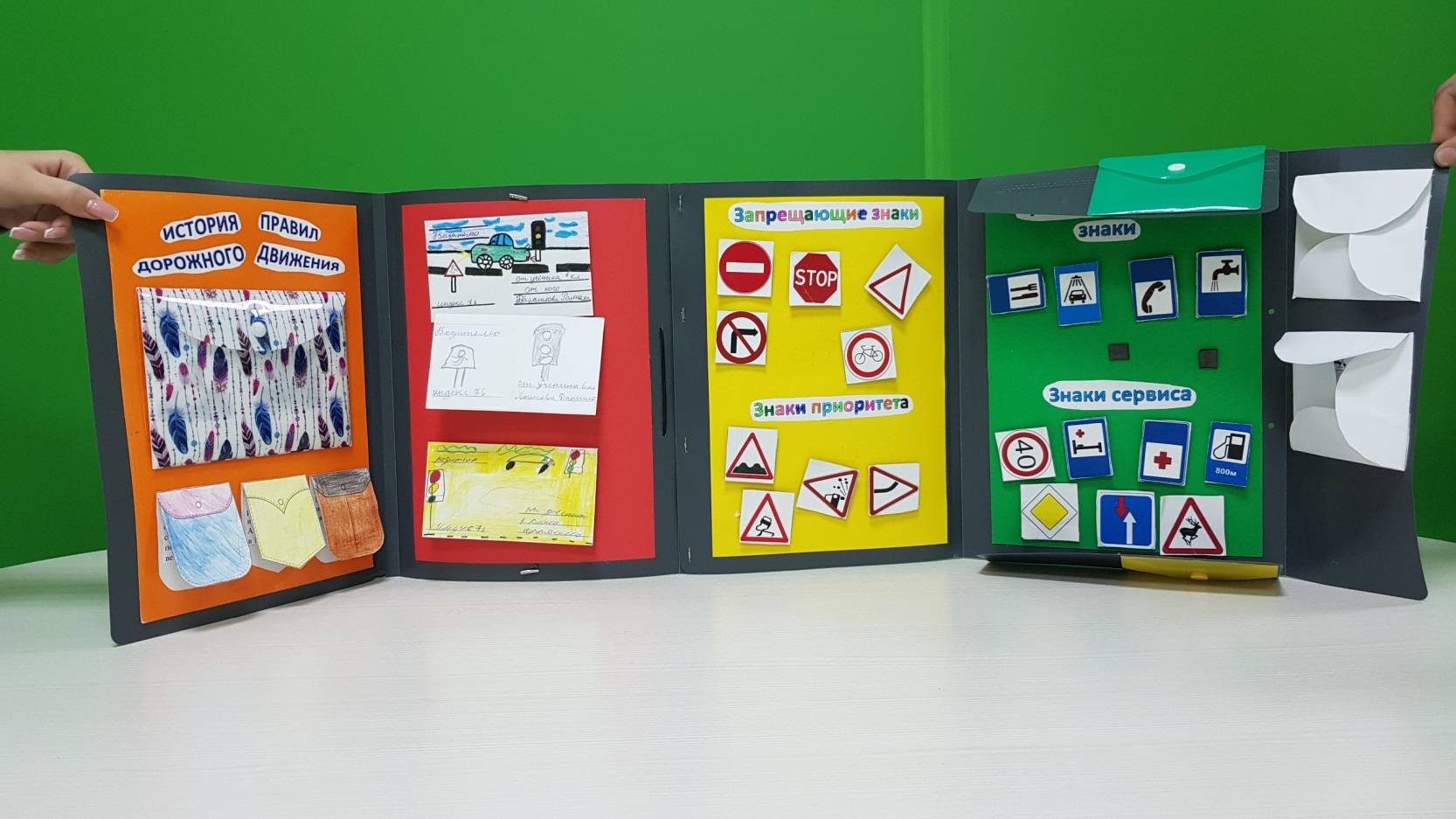 Эту ленту не возьмешьИ в косичку не вплетешь.                  
На земле она лежит,                           
Транспорт вдоль по ней бежит.       Две дороги долго шли                            
И друг к дружке подошли.                      
Ссориться не стали,                                
Пересеклись и дальше побежали.        
Что это за место,
Всем нам интересно. Там, где сложный перекресток,      Он – машин руководитель.              Там, где он, легко и простоОн для всех – путеводитель.           Кто это?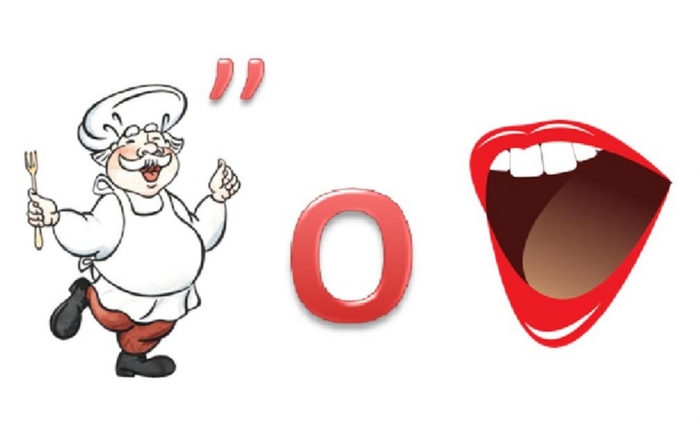 1.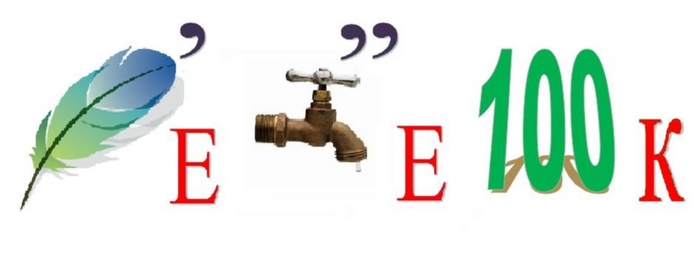 2.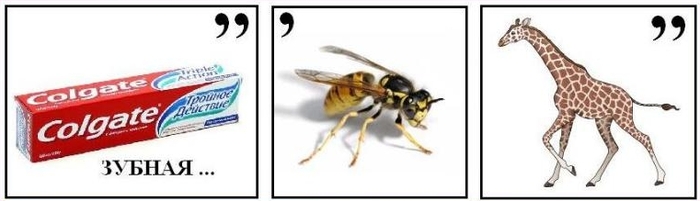 3.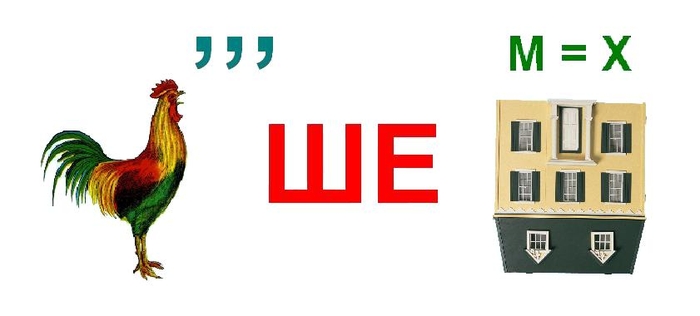 4.5.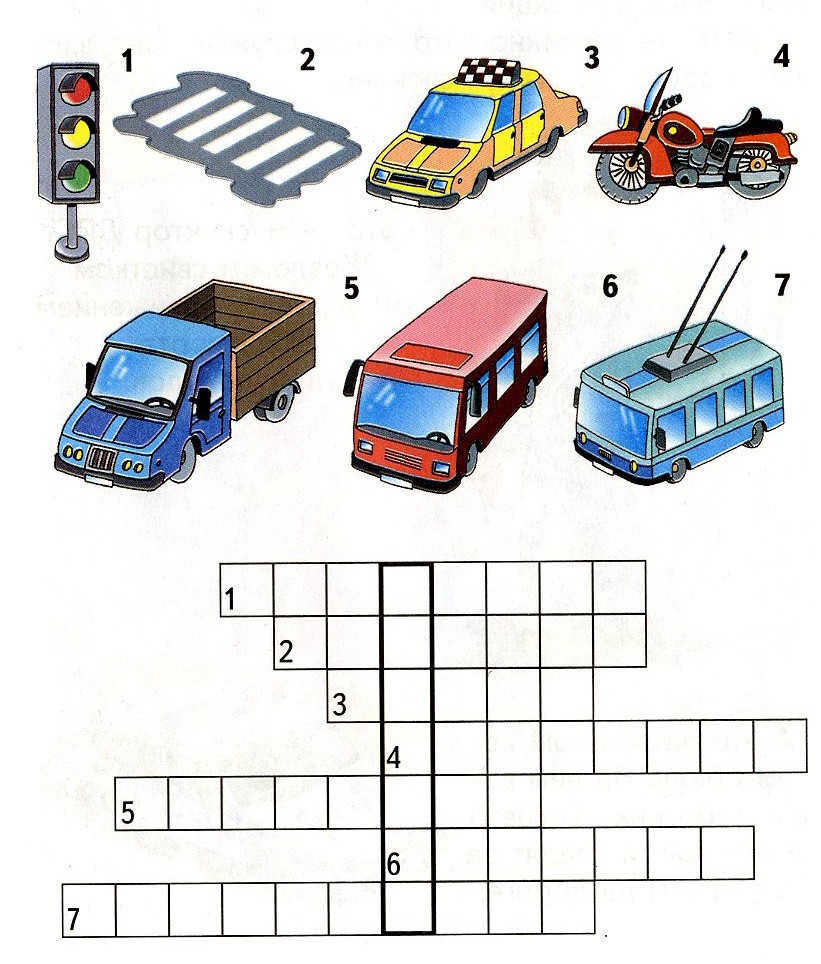 №п/пМероприятиеОтветственные1.Обновление информационного стенда по безопасности дорожного движенияОбщественный инструктор по ПДД Вигилянтова Г.П.2.«Минутки безопасности»Классные руководители 1-9 классы3.Конкурс ребусов, кроссворд, загадок по ПДДПедагоги-организаторы4.Просмотр видеороликов, мультфимов по ПДД:-Улица полна неожиданностей-Чтобы путь был счастливым-Азбука безопасностиПедагоги-организаторы5.Практические занятия по отработке правил дорожного движения для пешеходов.27.09 9 «Б»6.Викторина по правилам дорожного движения «Дорожная азбука»6-9 классы (общественный инструктор по ПДДВигилянтова Г.П.7.Игра «Запрещается-разрешается», «Красный, желтый, зелёный»Педагоги-организаторы8.Выступление инспектора ГИБДД по вопросам безопасности дорожного движенияИнспектор ГИБДД Шилов Д.В.9.Спортивная эстафета «Спорту – зелёный свет»1-4 классы Любимов Н.А. 10.Акция «Безопасная дорога» 5 классОбщественный инструктор по ПДД Вигилянтова Г.П.11.Единый урок по БДД «Дорога из каникул в школу»Классные руководители